                                                                                             Obec Trnovec nad Váhom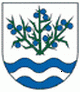 Materiál č. 6 na 28. zasadnutie Obecného zastupiteľstva v Trnovci nad Váhom dňa 11.09.2017K bodu programu 7:„Nájomné byty- byt.dom Trnovec nad Váhom č. 1 (predĺženie nájomných zmlúv)“1. Dôvodová správaPredkladá: Ing. Jozef Hanzlík, predseda Komisie sociálnej, bytovej a zdravotníctva pri OZDôvodová správa k materiálu č. 6 na 28. zasadnutie OZ v Trnovci nad Váhom Nájomníkom obecných nájomných bytov bytového domu č. 1 končí nájom ku dňu 30.09.2017. Nájomníci bytového domu podali na obecný úrad v zmysle VZN č. 6/2016 žiadosti o predĺženie nájomných zmlúv. Komisia sociálna, bytová a zdravotníctva pri OZ na svojom zasadnutí prehodnotila každú žiadosť nájomníkov o predĺženie nájomnej zmluvy a doporučuje OZ schváliť nasledovne: bytový dom súp. č. 1 - predĺžiť nájom na 3 roky, t. j. do 30.09.2020, pre: Erika Jančovičová, Marian Klimo, Júlia Kelemenová, Vladimír Kuruc a manž. Iveta Kurucová, Marek Hlavatý a manž. Sylvia Hlavatá, Margita Baloghová.Komisia sociálna, bytová a zdravotníctva ďalej na svojom zasadnutí riešila situáciu neuhradenia finančných záväzkov nájomníčok Brezinová L. a J. byt. domu č. 995, vyplývajúcich z nájomnej zmluvy. Nedoplatky za uvedený nájomný byt neboli uhradené za dobu dlhšiu ako 3 mesiace.  Obec Trnovec nad Váhom na základe týchto skutočností vyzvala nájomníčky na zaplatenie nedoplatkov a uhradenie danej sumy v lehote do 15 dní odo dňa doručenia výzvy. V tejto lehote p. Brezinová J. na bankový účet obce zaslala finančnú hodnotu, ktorá predstavuje cca polovicu dlžnej sumy. Avšak vzhľadom k tomu, že tento prípad neuhradenia finančných záväzkov voči obci sa neuskutočnil prvýkrát, komisia vyjadrila pohoršenie a navrhla postúpiť situáciu na riešenie obecnému zastupiteľstvu. Nájomníčky niekoľkokrát hrubo porušili VZN obce, ako aj podmienky nájomnej zmluvy a svoje povinnosti vyplývajúce z nájmu bytu najmä tým, že nezaplatili nájomné alebo úhradu za plnenia poskytované s užívaním bytu za obdobia viac ako 3 mesiace. Obec problém neustále riešila zaslaním výziev, na ktoré síce zo strany nájomníčok bola reakcia, avšak stále bola uhradená len časť z dlžnej sumy a tým sa nájomníčkam dlh neustále zvyšoval. Obec sa snažila vyjsť v ústrety, prihliadať na situáciu aj na základe odporúčaní komisie. Vzhľadom k tomu, že finančné problémy nájomníčok a týždne neplatenia nájomného neustále narastajú, sa členovia bytovej komisie zhodli na názore a navrhujú ukončiť nájomný vzťah s nájomníčkami Brezinová J. a L. zaslaním výpovede nájomnej zmluvy . Komisia sociálna, bytová a zdravotníctva týmto posúva svoje odporúčanie na prerokovanie obecnému zastupiteľstvu k vyriešeniu situácie. 